Imię i nazwisko ucznia …………………………………………………………………………………………………………….. Klasa …………….Szkoła - ………………………………………………………….………………………………………….. w ………………………………………………….WOJEWÓDZTWO ……………………………………………………………………………………………………………………………………………….Uwaga!- Na rozwiązanie wszystkich zadań części I etapu centralnego masz 50 minut- Pamiętaj, że odpowiedzi udzielasz długopisem w kolorze niebieskim lub czarnym- Nie można używać ołówków ani korektorów (za ich stosowanie Twoja praca zostanie zdyskwalifikowana i za całość otrzymasz 0 pkt.)- Każde skreślenie, poprawka i nieczytelna odpowiedź traktowane są jako odpowiedź błędna. Tak więc udzielając odpowiedzi, zastanów się najpierw zanim dokonasz odpowiedniego wpisu czy zaznaczysz odpowiedź- Z boku każdego zadania masz wpisaną liczbę, która wskazuje, ile można uzyskać punktów za dane zadanie- Na ostatniej stronie testu masz brudnopis, który nie będzie podlegał ocenie1/ Uzupełnij poniższą tabelę dotyczącą ogólnej zasady niedyskryminacji: rozwiń skrót danego traktatu praw człowieka poruszającego kwestię niedyskryminacji oraz wpisz numer artykułu tego traktatu, który tą zasadę niedyskryminacji porusza:											/82/ Uzupełnij poniższy tekst dotyczący różnych aspektów zasady równości i niedyskryminacji:		/6Można postrzegać zagadnienia równości i niedyskryminacji pod kilkoma aspektami. Po pierwsze, jako ogólną zasadę niedyskryminacji w korzystaniu z ………………………..…..…………….…… (a) człowieka. Po drugie, jako wymagania niedyskryminacji w powiązaniu z prawem do równości wobec …………………………………………………. (b) i równej ochrony prawnej jako autonomicznego składnika katalogu praw międzynarodowo chronionych. I po trzecie, jako emancypację cząstkowych aspektów równości i niedyskryminacji, zwłaszcza zasady ……………………………….. (c) płci, zakazu dyskryminacji ………………………………………. (d) i apartheidu, a także zakazu nietolerancji i ………………………….………………….. (e) opartych na religii lub ………………….……………………..…………… (f).3/ Uzupełnij poniższy tekst dotyczący EKB:									/2W Europejskiej Konwencji Bioetycznej z …………………………. (a) roku - obok ogólnikowego wskazania w art. 1 na wymóg niedyskryminacji - pojawia się specjalna gwarancja traktatowa, albowiem art. ………. (b – wpisz numer)  „Niedyskryminacja" wyklucza wszelkie formy dyskryminacji „na podstawie dziedzictwa genetycznego".4/ Uzupełnij tekst dotyczący poniższej konwencji:								/5Szczególne gwarancje ochrony praw kobiet znajdujemy m.in. w Konwencji w sprawie Wyeliminowania Wszelkich Form …………………………….………………….. (a) Kobiet z …………………………. (b) roku. Wprowadza ona m.in. w art. 1 normatywną definicję „dyskryminacji kobiet", która oznacza „wszelkie zróżnicowanie, wykluczenie lub ograniczenie albo uniemożliwienie kobietom, niezależnie od ich stanu ………………………………………………………. (c), przyznania, realizacji bądź korzystania na równi z ………………………………..…………………………. (d) z praw człowieka i podstawowych wolności w życiu politycznym, ……………………………….……………………………..……… (e), kulturalnym, obywatelskim lub jakimkolwiek innym".5/ Uzupełnij poniższy tekst dotyczący prawa europejskiego ds. walki z rasizmem:			/4Prawo europejskie w swoim działaniu zmierzyło się także z problemem rasizmu. Europejskie prawo wspólnotowe - od początku zawierające gwarancję zakazu dyskryminacji, zarówno bezpośredniej, jak i ……………………………………………… (a) - bardziej wyraziście sformułowało ten zakaz w art. ……… (b – wpisz numer) Traktatu ………………………………………………….. (c) z 1997 r.; co więcej, spośród dwu ………………………………………… (d) specjalnych, przyjętych w 2001 r., mocniejszą, umocowującą bardziej solidnie gwarancje, jest ta, dotycząca zwalczania dyskryminacji rasowej.6/ Uzupełnij tekst dotyczący poniższej konwencji:								/6Utrzymywanie się przesądów i przemocy na tle rasowym doprowadziło do przyjęcia unormowań w postaci Międzynarodowej Konwencji w sprawie Wyeliminowania Wszelkich …………………  ….………………………………….. (a) Rasowej. Rozprawiając się już w swoim wstępie, tj. w ……………………………………………….. (b) z teoriami rasowymi, Konwencja w art. …….. (c – wpisz numer) definiuje „dyskryminację rasową" szeroko, jako oznaczającą „wszelkie zróżnicowanie, wykluczenie, ograniczenie bądź uprzywilejowanie oparte na rasie, kolorze …………………..………… (d), urodzeniu albo ……………………………….………………………….. (e) narodowym lub etnicznym, które ma na celu, bądź powoduje przekreślenie, bądź uszczuplenie uznania, wykonywania lub korzystania na zasadzie równości z praw człowieka i podstawowych wolności w politycznej, …………………………………………….. (f), społecznej, kulturalnej lub jakiejkolwiek innej dziedzinie życia publicznego".7/ Wpisz datę (rok), w którym zostały przyjęte poniższe deklaracje ONZ:					  /2a/ Deklaracja NZ w sprawie Wyeliminowania Wszelkich Form Nietolerancji i Dyskryminacji Opartych na Religii lub Przekonaniach - ……………………………………..b/ Deklaracja w sprawie Praw Osób Należących do Mniejszości Narodowych lub Etnicznych, Religijnych i Językowych - ……………………………………..8/ Uzupełnij tekst dotyczący zakazu dyskryminacji religijnej						/5Wykluczenie dyskryminacji ze względu na religię nie budzi wątpliwości, także co do praw mniejszości religijnych. We wszystkich unormowaniach uniwersalnych pojęcie mniejszości międzynarodowo chronionej obejmuje m.in. mniejszości religijne, np. w art. ………. (a – wpisz numer) MPPOiP czy Deklaracji w sprawie Praw Osób Należących do Mniejszości Narodowych lub Etnicznych, Religijnych i Językowych. Ponadto Deklaracja NZ w sprawie Wyeliminowania Wszelkich Form Nietolerancji i Dyskryminacji Opartych na Religii lub Przekonaniach w art. ………. (b – wpisz numer) definiuje pojęcie „nietolerancji i dyskryminacji opartej na religii lub ……………………………………………………………. (c)" jako oznaczające jakiekolwiek rozróżnienie, wykluczenie, ograniczenie lub uprzywilejowanie oparte na religii lub przekonaniach, a mające za swój cel, albo za swój skutek, zniesienie lub podkopanie uznania, korzystania lub urzeczywistniania ……………………………. (d) człowieka i podstawowych wolności na zasadzie …………………………………………………………..……….. (e)".9/ Orzecznictwo strasburskie zajmuje się także m.in. skargami dyskryminacyjnymi:			/2a/ Podaj pełną nazwę sądu międzynarodowego, które to orzecznictwo wydaje:		- ………………………………………………………………………………………………………………………………………b/ Na podstawie jakiego dokumentu (podaj jego nazwę) z międzynarodowej dziedziny praw człowieka sąd ten orzeka – …………………………………………………………………………………………………………………………..Liczba punktów:………………… Podpisy Komitetu Głównego: …………………………………………………………………………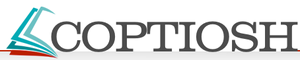 Liczba punktów:Traktat (dokument) praw człowiekaTraktat (dokument) praw człowiekaArtykuł gwarantujący zasadę niedyskryminacjiArtykuł gwarantujący zasadę niedyskryminacjiSkrótPełna nazwaTreśćNumerPDPCgwarantujący zasadę niedyskryminacji jako pełnej, dynamicznej i otwartej klauzuli niedyskryminacji, wykluczając dyskryminacyjne traktowanie ze względu m.in. na: kolor skóry, poglądy polityczne lub jakiekolwiek inne, pochodzenie narodowe lub społeczne, majątek i urodzeniePDPCwszystkie dzieci - małżeńskie i pozamałżeńskie - korzystają z jednakowej ochrony socjalnej, zakazując dyskryminacji tych drugichEKPCpośród wyliczonych względów dyskryminację wykluczających wyraźnie wymienia dodatkowo „przynależność do mniejszości narodowej", pośrednio gwarantując w obszarze ogólnych gwarancji praw człowieka ochronę praw osób należących do mniejszościMPPOiPwyraźnie stanowi, iż podejmowane przez państwo środki derogacyjne są dopuszczalne m.in. pod warunkiem, że „nie pociągają za sobą dyskryminacji wyłącznie z powodu rasy, koloru skóry, pici, języka, religii lub pochodzenia społecznego"MPPOiPgwarantuje każdej osobie - z wyraźnym też potwierdzeniem wymogu niedyskryminacji - równość wobec prawa oraz prawo do jednakowej ochrony prawnej, w tym „równej dla wszystkich i skutecznej ochrony przed dyskryminacją"BRUDNOPIS: